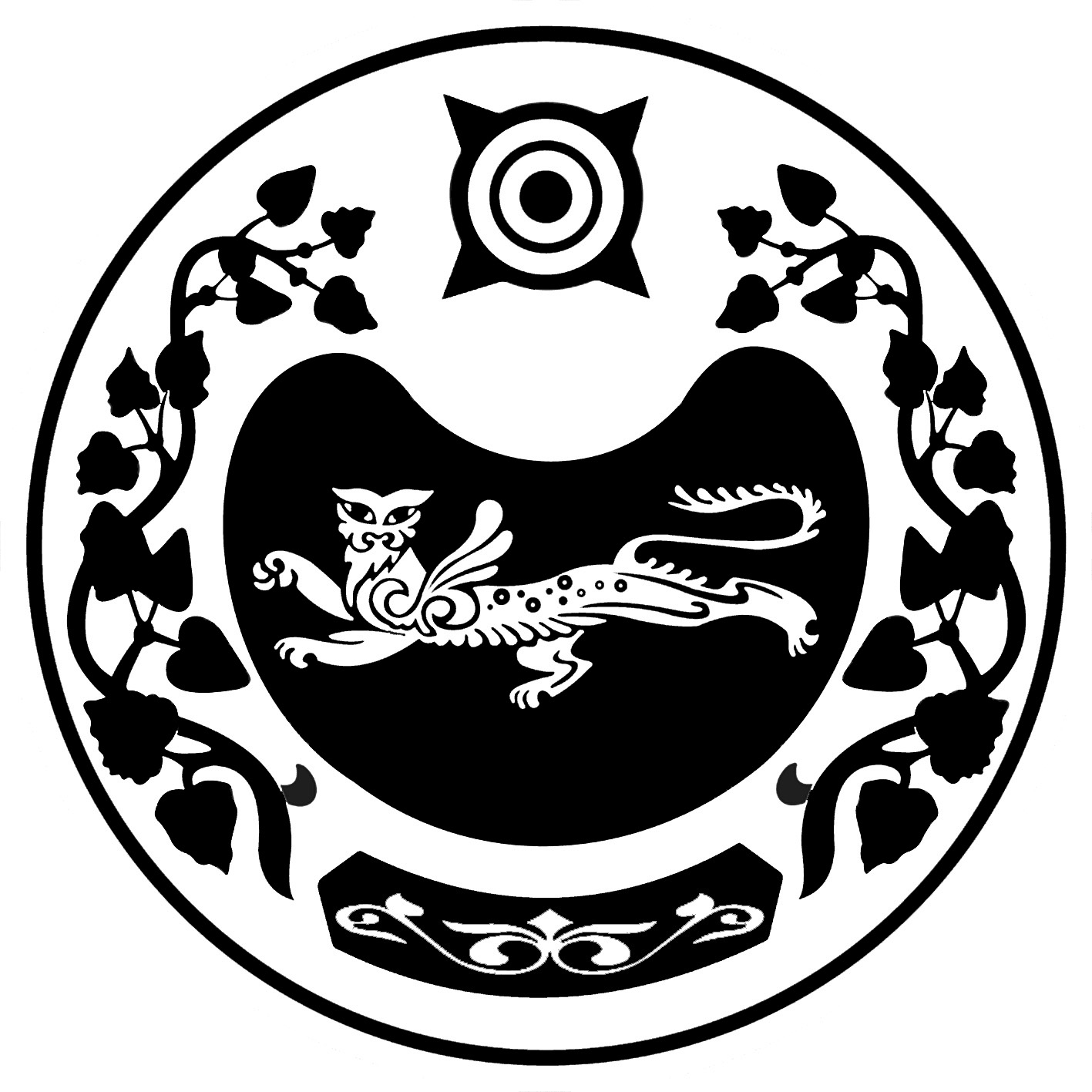             РОССИЯ ФЕДЕРАЦИЯЗЫ	                                  РОССИЙСКАЯ ФЕДЕРАЦИЯ            ХАКАС РЕСПУБЛИКАЗЫ	                        РЕСПУБЛИКА ХАКАСИЯ                     АFБАН ПИЛТIРI 		                               АДМИНИСТРАЦИЯ       АЙМАFЫНЫH УСТАF-ПАСТАА   		       УСТЬ-АБАКАНСКОГО РАЙОНАПОСТАНОВЛЕНИЕот 03.04.2024      № 316 - прп Усть-АбаканВ соответствии с Федеральным законом от 12.02.1998 № 28-ФЗ                    «О гражданской обороне» (с последующими изменениями), постановлениями Правительства Российской Федерации от 02.11.2000 № 841 «Об утверждении Положения о подготовке населения в области гражданской обороны», от 26.11.2007 № 804 «Об утверждении Положения о гражданской обороне в Российской Федерации» (с последующими изменениями), постановлением Правительства Республики Хакасия от 30.04.2009 № 128 «Об организации подготовки населения Республики Хакасия в области гражданской обороны» (с последующими изменениями), руководствуясь статьей 66 Устава муниципального образования Усть - Абаканский район, администрация Усть-Абаканского района ПОСТАНОВЛЯЕТ:Внести в приложение к постановлению администрации Усть-Абаканского района от 14.02.2024 № 129-п «Об утверждении Положения о подготовке населения Усть-Абаканского района в области гражданской обороны и формах подготовки в области гражданской обороны» следующие изменения: В подпункте «б» пункта 3 слова «предмета «Основы безопасности жизнедеятельности» заменить словами «учебного предмета «Основы безопасности и защиты Родины». В подпункте «а» пункта 4 раздела «Формы подготовки в области гражданской обороны» слова «предмету «Основы безопасности жизнедеятельности» заменить словами «учебному предмету «Основы безопасности и защиты Родины». 2. Управделами администрации Усть-Абаканского района (Лемытская О.В.) разместить настоящее постановление на официальном сайте администрации Усть-Абаканского района в сети «Интернет».3. Главному редактору МАУ «Редакция газеты «Усть-Абаканские известия» (Церковная И.Ю.) опубликовать настоящее постановление в газете «Усть-Абаканские известия официальные».4. Контроль за исполнением настоящего постановления возложить на заместителя Главы администрации Усть-Абаканского района по вопросам общественной безопасности, антитеррористической защищенности, ГО и ЧС Анцупова С.М.Глава Усть-Абаканского района			                   		 Е.В. ЕгороваО внесении изменений приложение к постановлению администрации Усть-Абаканского района от 14.02.2024    № 129-п «Об утверждении Положения о подготовке населения Усть-Абаканского района в области гражданской обороны и формах подготовки в области гражданской обороны»